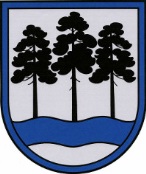 OGRES  NOVADA  PAŠVALDĪBAReģ.Nr.90000024455, Brīvības iela 33, Ogre, Ogres nov., LV-5001tālrunis 65071160, e-pasts: ogredome@ogresnovads.lv, www.ogresnovads.lv PAŠVALDĪBAS DOMES SĒDES PROTOKOLA IZRAKSTS28.Par Ogres novada pašvaldības saistošo noteikumu  Nr.26/2023 “Par Ogres novada pašvaldībai piederošo dzīvojamo telpu izīrēšanas kārtību” izdošanuSaskaņā ar Dzīvojamo telpu īres likuma 32. panta pirmo daļu pašvaldības dome izdodsaistošos noteikumus, kuros nosaka pašvaldībai piederošas dzīvojamās telpas izīrēšanas kārtību un nosacījumus, kā arī termiņu, uz kādu slēdzams dzīvojamās telpas īres līgums, bet ne ilgāku par 10 gadiem. Šis noteikums neattiecas uz pašvaldībai piederošu vai tās nomātu dzīvojamo telpu, kas tiek izīrēta atbilstoši normatīvajiem aktiem par palīdzības sniegšanu dzīvokļa jautājumu risināšanā.Saistošo noteikumu mērķis ir reglamentēt tiesiskās attiecības starp dzīvojamās telpas izīrētāju un īrnieku. Noteikumi ietver pašvaldībai piederošo dzīvojamo telpu izīrēšanai nepieciešamo tiesisko regulējumu, kas apraksta dzīvojamo telpu īres līguma slēgšanas kārtību, īres līguma slēgšanas nosacījumus, īres līguma termiņu un apstiprina pašvaldības dzīvojamo telpu īrniekiem iesnieguma formu jauna īres līguma noslēgšanai.Tā kā Dzīvojamo telpu īres likums (spēkā no 2021. gada 1. maija) attiecībā uz pašvaldībām piederošo dzīvojamo telpu izīrēšanu, vairs nepieļauj beztermiņa īres līguma formu, saistošie noteikumi paredz beztermiņa īres līguma pārslēgšanas kārtību un galējo termiņu, līdz kuram šī procedūra veicama ārpustiesas kārtībā t.i. 2026. gada 31. decembris.Noteikumi ietver tiesisko regulējumu gadījumam, ja iestājusies pašvaldības dzīvojamās telpas īrnieka nāve un īrnieka ģimenes loceklis prasa īres līguma noslēgšanu iepriekšējā pašvaldības dzīvojamās telpas īrnieka vietā.Noteikumi paredz pozitīvu ietekmi uz personu loku, kuri neatbilst personu kategorijām, kurām tiek sniegta palīdzība atbilstoši likumam "Par palīdzību dzīvokļu jautājumu risināšanā".Ar Ogres novada pašvaldības domes Sociālo un veselības jautājumu  komitejas 2023. gada 19. oktobra lēmumu “Par Ogres novada pašvaldības saistošo noteikumu Nr. __/2023 “Par Ogres novada pašvaldībai piederošo dzīvojamo telpu izīrēšanas kārtību” projekta publicēšanu sabiedrības viedokļa noskaidrošanai” 2023. gada 19. oktobrī saistošo noteikumu projekts un paskaidrojuma raksts publicēts pašvaldības interneta tīmekļa vietnē www.ogresnovads.lv sabiedrības viedokļa noskaidrošanai. Termiņš viedokļa un priekšlikumu iesniegšanai noteikts līdz 2023. gada 2. novembrim. Noteiktajā termiņā viedokļi un priekšlikumi Ogres novada pašvaldībā netika iesniegti.Ņemot vērā minēto un pamatojoties uz Pašvaldību likuma 10. panta pirmās daļas 1. punktu un Dzīvojamo telpu īres likuma 32. panta pirmo daļu,balsojot: ar 23 balsīm "Par" (Andris Krauja, Artūrs Mangulis, Atvars Lakstīgala, Dace Kļaviņa, Dace Māliņa, Dace Veiliņa, Daiga Brante, Dainis Širovs, Dzirkstīte Žindiga, Egils Helmanis, Gints Sīviņš, Ilmārs Zemnieks, Indulis Trapiņš, Jānis Iklāvs, Jānis Kaijaks, Jānis Siliņš, Kaspars Bramanis, Pāvels Kotāns, Raivis Ūzuls, Rūdolfs Kudļa, Santa Ločmele, Toms Āboltiņš, Valentīns Špēlis), "Pret" – nav, "Atturas" – nav, Ogres novada pašvaldības dome NOLEMJ:Izdot Ogres novada pašvaldības saistošos noteikumus Nr.26/2023 “Par Ogres novada pašvaldībai piederošo dzīvojamo telpu izīrēšanas kārtību” (turpmāk – Noteikumi) (pielikumā). Uzdot Ogres novada pašvaldības Centrālās administrācijas Juridiskajai nodaļai triju darba dienu laikā pēc Noteikumu parakstīšanas rakstveidā un elektroniskā veidā nosūtīt tos un paskaidrojumu rakstu Vides aizsardzības un reģionālās attīstības ministrijai (turpmāk – VARAM) atzinuma sniegšanai.Uzdot Ogres novada pašvaldības Centrālās administrācijas Juridiskajai nodaļai pēc pozitīva VARAM atzinuma saņemšanas nodrošināt Noteikumu publicēšanu oficiālajā izdevumā “Latvijas Vēstnesis”.Uzdot Ogres novada pašvaldības Centrālās administrācijas Kancelejai pēc Noteikumu spēkā stāšanās nodrošināt Noteikumu brīvu pieeju Ogres novada pašvaldības ēkā.Uzdot Ogres novada pašvaldības pilsētu un pagastu pārvalžu vadītājiem pēc Noteikumu spēkā stāšanās nodrošināt Noteikumu brīvu pieeju pašvaldības pilsētu un pagastu pārvaldēs.Kontroli par lēmuma izpildi uzdot Ogres novada pašvaldības izpilddirektoram.(Sēdes vadītāja,domes priekšsēdētāja E.Helmaņa paraksts)Ogrē, Brīvības ielā 33Nr.192023. gada 30. novembrī